H L Á Š E N Í   M Í S T N Í H O   R O Z H L A S U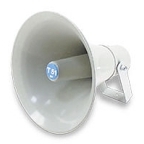 PONDĚLÍ – 15. 7. 2019Milí spoluobčané.Přejeme vám příjemné dopoledne.Poslechněte si naše hlášení.Zelenina Juvita Uherský Brod bude v úterý 16. července od 10.15 do 10.30 hodin u OÚ prodávat borůvky, broskve, nové brambory ze Znojma, meruňky ze Strážnice, novou cibuli a česnek, česká rajčata, papriky, okurky a další ovoce a zeleninu.Nabízí i olejové svíčky. Pro objednávky volejte na telefonní číslo: 777 220 340.Soukromá prodejkyně paní Hermannová vám ve středu 17. července v době od 7.00 do 11.30 hodin u OÚ nabídne dámský, pánský a dětský textil a obuv a další zboží. V sobotu 20. července od 16.00 hodin se budou v Hostinci Na Dolní prodávat pečené MAKRELY.Ve sběrném dvoře v běžné provozní době probíhá odprodej vyřazeného školního nábytku typu „UNIVERZÁL“ – různé skříně, skříňky a policové systémy. V případě zájmu se přijďte podívat a vybrat si. Cena za kus vyřazeného nábytku je 50,- Kč.Upozornění pro strávníky ŠJ: od pondělí 29. července do pátku 30. srpna se ve školní jídelně NEVAŘÍ.NABÍDKA POPELNIC: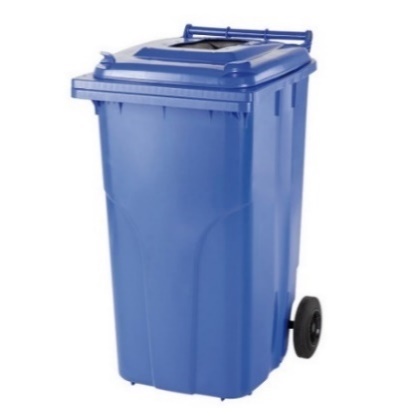 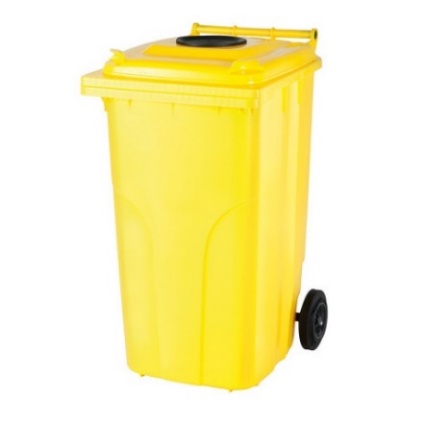 Pokud máte zájem o popelnici na plast a papír (může být i jednotlivě) o objemu 120 l za cenu: 100,- Kč/kus, zastavte se na obecním úřadě v Přáslavicích s občanským průkazem k zaplacení a sepsání smlouvy.Následně si popelnici vyzvednete ve sběrném dvoře.